Publicado en Internacional el 28/04/2021 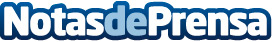 ACP, un año homologando el máster BIM más exitosoLa alianza entre la consultora Espacio BIM y la ACP (Agencia de Certificación Profesional) faculta a los usuarios de la formación on line mejor valorada por muchos profesionales para dominar la metodología colaborativa clave del sector AECO para acceder al mercado internacional con garantías laborales de futuroDatos de contacto:Paula Etxeberria Cayuela649 71 88 24Nota de prensa publicada en: https://www.notasdeprensa.es/acp-un-ano-homologando-el-master-bim-mas Categorias: Internacional Educación Emprendedores Recursos humanos Universidades Innovación Tecnológica Construcción y Materiales http://www.notasdeprensa.es